1. Comunicazioni della f.i.g.c.	9582. Comunicazioni della lega nazionale dilettanti	9582.1 Comunicati Ufficiali L.N.D.	9582.2 Circolari Ufficiali L.N.D.	9583. Comunicazioni del Comitato Regionale Lombardia	9583.1 Consiglio Direttivo	9583.2 Segreteria	9593.2.1 PROGRAMMA GARE COPPA LOMBARDIA SECONDA CATEGORIA – ERRATA CORRIGE	9593.2.2 PROGRAMMA GARE COPPA LOMBARDIA TERZA CATEGORIA – ERRATA CORRIGE	9593.2.3 art. 109 svincolo per inattivita’ del calciatore	9593.3 Campionato FEmminile	9603.4 Campionato Calcio a cinque	961campionato serie d	961campionato under 17	9613.5 Campionato PARALIMPICO 1°LIVELLO, 2°LIVELLO, 3°LIVELLO	9613.5.1 Pubblicazione COMUNICATO UFFICIALE	9614. Comunicazioni per l’attività del Settore Giovanile Scolastico del C.R.L.	9614.1 Attività S.G.S. di competenza L.N.D.	9614.1.1 campionati regionali professionisti under 14 e under 13	9624.1.2 svincoli per accordo	9624.1.3 svincoli per inattivita’ del calciatore	9644.2 Attività di Base (S.G.S.)	9654.2.1 INCONTRI INFORMATIVI SCUOLE CALCIO ÉLITE	9654.2.2 indicazioni per requisito incontri informativi qualifica scuole calcio	9654.2.3 grassroots livello e	9665. Notizie su Attività Agonistica	967ECCELLENZA	967PROMOZIONE	967COPPA ITALIA PROMOZIONE	968PRIMA CATEGORIA	969COPPA LOMBARDIA PRIMA CTG	970COPPA LOMBARDIA SECONDA CTG	971COPPA LOMBARDIA TERZA CTG	971REGIONALE JUNIORES UNDER 19 A	972REGIONALE JUNIORES UNDER 19 B	973COPPA LOMBARDIA JUNIORES PROV.	974ECCELLENZA FEMMINILE	974PROMOZIONE FEMMINILE	975ALLIEVE REG.LI UNDER 17 FEMM.	975GIOV.ME REG.LI UNDER 15 FEMM.	975Calcio a 5 Serie C1	976COPPA ITALIA CALCIO A 5	977Calcio a 5 Serie C2	978COPPA LOMBARDIA C5 SERIE "C2"	980CALCIO A 5 SERIE D	981UNDER 21 CALCIO A CINQUE	982COPPA ITALIA CALCIO 5 FEMMIN.	983UNDER 17 C5 REGIONALI MASCHILI	983ALLIEVI REG.LI UNDER 17 ELITE	983ALLIEVI REGIONALI UNDER 17	983ALLIEVI REGIONALI UNDER 16	985GIOVANISSIMI REG.UNDER15 ELITE	988GIOVANISSIMI REGIONALI UNDER15	988GIOVANISSIMI REG UNDER 14 PROF	9896. Delibere della Corte Sportiva di Appello Territoriale	9906.1Corte Sportiva di Appello Territoriale del CRL	9906.2 Tribunale Federale Territoriale del CRL	9917. Rettifiche	991ECCELLENZA FEMMINILE	991PROMOZIONE FEMMINILE	991ALLIEVI REGIONALI UNDER 17	992ECCELLENZA	9928. Legenda	993Legenda Simboli Giustizia Sportiva	9931. Comunicazioni della f.i.g.c. Nessuna comunicazione2. Comunicazioni della lega nazionale dilettanti 2.1 Comunicati Ufficiali L.N.D.Con il presente comunicato si pubblica di seguito:C.U. n°123 LND riguardante” Copertura Assicurativa per la tutela legale penale”.https://www.lnd.it/it/comunicati-e-circolari/comunicati-ufficiali/stagione-sportiva-2020-2021/6752-comunicato-ufficiale-n-123-copertura-assicurativa-per-la-tutela-legale-penale/file2.2 Circolari Ufficiali L.N.D.Con il presente comunicato si pubblicano di seguito:CIRCOLARE LND n° 27 riguardo “Centro Studi Tributari – Ulteriori chiarimenti in tema di IRAP e di versamenti degli acconti”.https://www.lnd.it/it/comunicati-e-circolari/circolari/stagione-sportiva-2020-2021/6747-circolare-n-27-circolare-31-2020-centro-studi-tributari-lnd/fileCIRCOLARE LND n° 28 riguardo “Centro Studi Tributari – Credito d’imposta a favore di enti non commerciali”.https://www.lnd.it/it/comunicati-e-circolari/circolari/stagione-sportiva-2020-2021/6751-circolare-n-28-circolare-32-2020-centro-studi-tributari-lnd/fileCIRCOLARE LND n° 29 riguardo “Protocollo d’Intesa AIC/LND Dipartimento Interregionale e Dipartimento Calcio Femminile”.https://www.lnd.it/it/comunicati-e-circolari/circolari/stagione-sportiva-2020-2021/6754-circolare-n-29-protocollo-d-intesa-aic-lnd-dipartimento-interregionale-e-dipartimento-calcio-femminile/file3. Comunicazioni del Comitato Regionale Lombardia3.1 Consiglio DirettivoIn allegato al presente C.U. si pubblica ordinanza n. 623 della Regione Lombardia del 21 ottobre 2020 che all’articolo 5, lettera b), punto 1.3 (sport di contatto dilettantistici) consente a tutte le società ed associazioni dilettantistiche degli sport di contatto di svolgere in forma individuale gli allenamenti e la preparazione atletica, a condizione che vi sia assoluta garanzia che, a cura delle stesse società ed associazioni, siano osservate le misure di prevenzione dal contagio, ivi compreso il rispetto continuativo delle distanze interpersonali di almeno due metri. La medesima ordinanza sospende le gare e competizioni di interesse regionale, provinciale e locale svolte dalle associazioni e società dilettantistiche fino al 13 novembre 2020.
Il Comitato Regionale Lombardia si riserva la valutazione del provvedimento e le determinazioni del caso.3.2 Segreteria3.2.1 PROGRAMMA GARE COPPA LOMBARDIA SECONDA CATEGORIA – ERRATA CORRIGE Di seguito si CORREGGE abbinamento del PROGRAMMA GARE dei TRENTADUESIMI di FINALE della COPPA LOMBARDIA di SECONDA CATEGORIA in quanto la Società VINCENTE il Girone 13 risulta essere G.S.D. DON BOSCO e non la Società POL. MOLINELLO A.S.D. come erroneamente pubblicato sul C.U. n°19 CRL. 3.2.2 PROGRAMMA GARE COPPA LOMBARDIA TERZA CATEGORIA – ERRATA CORRIGE Di seguito si CORREGGE abbinamento del PROGRAMMA GARE dei SEDICESIMI di FINALE della COPPA LOMBARDIA di TERZA CATEGORIA in quanto la Società VINCENTE il Girone 10 risulta essere A.S.D. FR TEAM e non la Società A.S.D. SAN FRUTTUOSO come erroneamente pubblicato sul C.U. n°19 CRL. 3.2.3 art. 109 svincolo per inattivita’ del calciatoreViste le numerose richieste che stanno pervenendo al Comitato Regionale Lombardia da calciatori per ottenere lo svincolo per inattività, si ricorda che, a seguito di decisioni emanate dal Tribunale Federale Nazionale della FIGC - Sezione Tesseramenti nelle scorse stagioni (si veda il COMUNICATO UFFICIALE N. 21/TFN – s.s. 2018/2019) relative a ricorsi proposti da giocatori tendenti ad ottenere lo svincolo per inattività sportiva (art.109 NOIF) durante la stagione, riteniamo fondamentale ricordare – a tutela delle Società – che questa tipologia di svincolo (calciatore dilettante con vincolo pluriennale) può essere richiesta in qualsiasi momento della stagione sportiva.Ne consegue che se la Società non è d’accordo, in quanto potrebbe usufruire delle prestazioni dell’atleta anche nella seconda parte della stagione sportiva, (si riporta in tal senso il testo riguardante la sentenza di cui al c.u. sopracitato: “È altrettanto evidente che, in presenza di una richiesta di svincolo presentata nel corso del campionato, quando sono ancora da disputare più di quattro gare ufficiali, la Società ben può opporsi formalmente allo svincolo dimostrando il suo concreto interesse all’impiego del calciatore nel prosieguo del campionato in uno con l’intendimento di convocarlo nelle successive gare del campionato stesso”), dovrà effettuare opposizione entro 8 giorni dal ricevimento della raccomandata del calciatore. Resta inteso che la mancata opposizione, nei termini previsti e nei modi prestabiliti, darà il benestare al Comitato Regionale per svincolare d’autorità il calciatore.Si riporta di seguito l’intero art. 109Lo svincolo per inattività del calciatore è disciplinato dall’art. 109 delle N.O.I.F.1. Il calciatore “non professionista” e “giovane dilettante” il quale, tesserato ed a disposizione della società entro il 30 novembre, non abbia preso parte, per motivi a lui non imputabili, ad almeno quattro gare ufficiali nella stagione sportiva, ha diritto allo svincolo per inattività, salvo che questa non dipenda da servizio militare ovvero da servizio obbligatorio equiparato o dalla omessa presentazione da parte del calciatore tesserato della prescritta certificazione di idoneità all’attività sportiva, nonostante almeno due inviti della società.2. Per ottenere lo svincolo, il calciatore deve chiedere, ENTRO IL 15 GIUGNO o, nel caso di Campionato ancora in corso a tale data, entro il quindicesimo giorno successivo alla conclusione dello stesso, con lettera raccomandata diretta alla Società e rimessa in copia anche al Comitato Regionale competente, di essere incluso in “lista di svincolo”. La ricevuta della raccomandata diretta alla società deve essere allegata alla copia della lettera indirizzata al Comitato Regionale. 3. La società può proporre opposizione, entro otto giorni dal ricevimento della richiesta, con lettera raccomandata con avviso dl ricevimento inviata al Comitato Regionale e per conoscenza al calciatore. L’opposizione va preannunciata al Comitato Regionale competente con telegramma da spedirsi nello stesso termine dinanzi indicato.4. Nel caso in cui la Società deduca due inviti per la presentazione della certificazione d’idoneità all’attività sportiva non rispettati dal calciatore, ha l’obbligo dl dimostrare di avergli contestato le inadempienze mediante lettera raccomandata spedita entro otto giorni dalle date fissate per la presentazione dl tale certificazione. Le contestazioni costituiscono prova del mancato rispetto dei relativi inviti, da parte del calciatore, se questi, a sua volta, non le abbia motivatamente respinte, sempre a mezzo raccomandata, entro cinque giorni dalla ricezione delle stesse. Nel caso la Società deduca convocazioni a gare non rispettate dal calciatore, ha l’obbligo di dimostrare di avergli contestato le inadempienze mediante lettera raccomandata spedita entro otto giorni dalle stesse. Le contestazioni costituiscono prova del mancato rispetto delle convocazioni, se il calciatore, a sua volta, non le abbia motivatamente respinte, sempre a mezzo raccomandata, entro cinque giorni dalle relative ricezioni.5. L’opposizione non effettuata da parte della Società nei modi e nei termini come sopra prescritti è considerata adesione alla richiesta del calciatore ed il Comitato competente provvede allo svincolo d’autorità dello stesso.6. Nel caso di opposizione della società, il Comitato Regionale, valutati i motivi addotti, accoglie o respinge la richiesta di svincolo dandone comunicazione alle parti, le quali entro trenta giorni dalla data della spedizione di essa, possono reclamare al Tribunale Federale Nazionale Sezione Tesseramenti Via Campania 47 – 00187 Roma. Il Comitato Regionale, in casi particolare può investire direttamente della richiesta di svincolo e della opposizione il Tribunale Federale Nazionale 7. La pendenza del reclamo non sospende l’efficacia della decisione del Comitato. SVINCOLI ART. 109 ACCOLTISVINCOLI ART. 109 PERVENUTI A NOI MA NON DI COMPETENZA	Variazione Gare l.n.d. JUNIORES REGIONALE UNDER 19 A (RI)3.3 Campionato FEmminileNessuna comunicazioneVariazione Gare calcio femminile ECCELLENZA FEMMINILE (FC)3.4 Campionato Calcio a cinqueNessuna comunicazioneVariazione Gare calcio a 5 campionato serie dcampionato under 173.5 Campionato PARALIMPICO 1°LIVELLO, 2°LIVELLO, 3°LIVELLO  3.5.1 Pubblicazione COMUNICATO UFFICIALENessuna comunicazione4. Comunicazioni per l’attività del Settore Giovanile Scolastico del C.R.L.4.1 Attività S.G.S. di competenza L.N.D.4.1.1 campionati regionali professionisti under 14 e under 13Come da comunicazione pervenuta dal SGS NAZIONALE, allegata al presente C.U., viene disposta ANCHE per i CAMPIONATI REGIONALI PROFESSIONISTI UNDER 14 e UNDER 13 la sospensione dell’attività sino al 6 Novembre 2020.In allegato al presente comunicato si pubblica la comunicazione inerente i Campionati Regionali Professionisti Under 14 e Under 13 Pro da parte del Settore Giovanile e Scolastico, il quale autorizza il differimento dell’inizio dei Tornei Under 14 e 13 Pro.Inoltre si allegano i REGOLAMENTI dei rispettivi CAMPIONATI.Le gare da recuperare verranno programmate a seguito di accordo tra le Società con comunicazione da far pervenire all’Ufficio Programmazione Gare ai seguenti recapiti:FAX: 02/21722223E-MAIL: affarigeneralicrl@lnd.it4.1.2 svincoli per accordoLo svincolo per accordo con la Società, può essere richiesto prima dell’inizio dell’attività calcistica (Campionati o Tornei). Tale richiesta, firmata dal calciatore e dagli esercenti la potestà genitoriale, dovrà essere inviata per raccomandata con ricevuta di ritorno al Comitato Regionale competente, corredata dall’assenso della Società d’appartenenza e dall’originale del cartellino attestante il tesseramento. NON VERRANNO ACCETTATE RICHIESTE PERVENUTE A MANO O VIA FAX O PRIVE DI CARTELLINO IN ORIGINALE O PROVVISORIO DEPOSITATE C/O LE DELEGAZIONI PROVINCIALI.4.1.3 svincoli per inattivita’ del calciatore1) Il calciatore “giovane”, vincolato con tesseramento annuale, che dopo quattro giornate dall’inizio del campionato, non abbia preso parte ad alcuna gara, per motivi a lui non imputabili, può richiedere lo svincolo per inattività.A tal fine il calciatore deve inviare lettera raccomandata con ricevuta di ritorno firmata anche dagli esercenti la potestà genitoriale (la firma del calciatore è obbligatoria in quanto dev’essere il calciatore a richiedere lo svincolo) al COMITATO REGIONALE competente territorialmente e non alle delegazioni Provinciali, rimettendone copia, a mezzo raccomandata, anche alla Società di appartenenza.La ricevuta della raccomandata diretta alla Società deve essere allegata alla lettera inviata al COMITATO REGIONALE territorialmente competente.La Società può proporre opposizione entro otto giorni dal ricevimento della richiesta, con lettera raccomandata con ricevuta di ritorno, inviata al Comitato Regionale e per conoscenza al calciatore.L’opposizione non effettuata da parte della Società nei modi e nei termini indicati, è considerata adesione alla richiesta del calciatore.Svincoli per INATTIVITA 4 GIORNATE  – ACCOLTISvincoli per ACCORDO e INATTIVITA’ – RESPINTIVariazione Gare S.G.S. GIOVANISSIMI REGIONALI UNDER 14 PROF.4.2 Attività di Base (S.G.S.)4.2.1 INCONTRI INFORMATIVI SCUOLE CALCIO ÉLITE Si pubblicano gli incontri programmatici per le scuole calcio d’élite o scuole calcio, si ricorda che ai fini del riconoscimento della qualifica dovranno essere effettuati almeno 4 incontri inerenti alle tematiche indicate nel comunicato ufficiale.Le date degli incontri dovranno essere comunicate tramite mail a base.lombardiasgs@figc.it   almeno 10 giorni prima della data di effettuazione secondo le modalità seguenti:Giorno: 
Ore: Società: 
Luogo: 
Tema: 
Relatore: 
Soggetti coinvolti: L’UTILIZZO DI QUALSIASI ALTRO FORMAT NON VERRA’ PUBBLICATONB: LE COMUNICAZIONI PERVENUTE IN RITARDO NON VERRANNO CONTEGGIATE AI FINI DELL’OTTENIMENTO DELLA QUALIFICA.In allegato incontri formativi scuola calcio élite e scuola calcio 4.2.2 indicazioni per requisito incontri informativi qualifica scuole calcioRicordiamo a tutte le Scuole Calcio e alle Scuole Calcio Elite le indicazioni per soddisfare il requisito obbligatorio "Programma di informazione":organizzazione di almeno 4 incontri (di cui almeno 2 entro il 15 Gennaio 2021 e 2 entro il 30 Aprile 2021)tematiche degli incontri relative all'attività di base negli ambiti riportati sul C.U. n°5 Nazionale del 31 Luglio 2020pubblicazione degli incontri sui Comunicati Ufficiali del Comitato Regionale Lombardia almeno una settimana prima del loro svolgimentoPer poter pubblicare i vostri incontri sarà necessario Inviare la mail compilando esattamente il format riportato sotto: Giorno:Ore:Società:Luogo:Tema:Relatore:Soggetti coinvolti:e-mail: (da indicare solo in caso di svolgimento ONLINE) Si specifica che gli incontri che non avranno il format indicato non verranno pubblicati. Dovrete inviare la mail esclusivamente all'indirizzo base.lombardiasgs@figc.it almeno 10 giorni prima dell'incontro stesso, le email ricevute dopo tale termine non verranno pubblicate.A seguito dell'emergenza sanitaria Covid-19 sarà possibile prevedere gli incontri anche in modalità ONLINE, in tali circostanze le società dovranno indicare un indirizzo e-mail al quale poter richiedere il link di partecipazione per eventuali richieste esterne.4.2.3 grassroots livello eIn allegato si pubblicano i bandi relativi al Grassroots Livello E annullati nel periodo di emergenza sanitaria. Si specifica altresì, che verrà data priorità alle domande degli aspiranti corsisti pervenute nella precedente pubblicazione (già confermate via email) e che al presente bando verranno aggiunte le iscrizioni fino al raggiungimento dei 50 posti disponibili.5. Notizie su Attività AgonisticaECCELLENZAVARIAZIONI AL PROGRAMMA GAREGARA VARIATAGIRONE AGIRONE BRISULTATIRISULTATI UFFICIALI GARE DEL 11/10/2020Si trascrivono qui di seguito i risultati ufficiali delle gare disputateRISULTATI UFFICIALI GARE DEL 08/11/2020Si trascrivono qui di seguito i risultati ufficiali delle gare disputatePROMOZIONEVARIAZIONI AL PROGRAMMA GAREGARA VARIATAGIRONE BGIRONE CGIRONE DGIRONE FRISULTATIRISULTATI UFFICIALI GARE DEL 27/09/2020Si trascrivono qui di seguito i risultati ufficiali delle gare disputateRISULTATI UFFICIALI GARE DEL 11/10/2020Si trascrivono qui di seguito i risultati ufficiali delle gare disputateRISULTATI UFFICIALI GARE DEL 25/10/2020Si trascrivono qui di seguito i risultati ufficiali delle gare disputateCOPPA ITALIA PROMOZIONERISULTATIRISULTATI UFFICIALI GARE DEL 13/09/2020Si trascrivono qui di seguito i risultati ufficiali delle gare disputateRISULTATI UFFICIALI GARE DEL 20/09/2020Si trascrivono qui di seguito i risultati ufficiali delle gare disputatePRIMA CATEGORIAVARIAZIONI AL PROGRAMMA GAREPOSTICIPOGIRONE FGARA VARIATAGIRONE ERISULTATIRISULTATI UFFICIALI GARE DEL 27/09/2020Si trascrivono qui di seguito i risultati ufficiali delle gare disputateRISULTATI UFFICIALI GARE DEL 04/10/2020Si trascrivono qui di seguito i risultati ufficiali delle gare disputateRISULTATI UFFICIALI GARE DEL 11/10/2020Si trascrivono qui di seguito i risultati ufficiali delle gare disputateRISULTATI UFFICIALI GARE DEL 25/10/2020Si trascrivono qui di seguito i risultati ufficiali delle gare disputateCOPPA LOMBARDIA PRIMA CTGVARIAZIONI AL PROGRAMMA GARERECUPERO PROGRAMMATOGIRONE 06GARA VARIATAGIRONE 47GIRONE 49RISULTATIRISULTATI UFFICIALI GARE DEL 13/09/2020Si trascrivono qui di seguito i risultati ufficiali delle gare disputateRISULTATI UFFICIALI GARE DEL 20/09/2020Si trascrivono qui di seguito i risultati ufficiali delle gare disputateRISULTATI UFFICIALI GARE DEL 01/10/2020Si trascrivono qui di seguito i risultati ufficiali delle gare disputateCOPPA LOMBARDIA SECONDA CTGVARIAZIONI AL PROGRAMMA GAREGARA VARIATAGIRONE 69RISULTATIRISULTATI UFFICIALI GARE DEL 20/09/2020Si trascrivono qui di seguito i risultati ufficiali delle gare disputateRISULTATI UFFICIALI GARE DEL 14/10/2020Si trascrivono qui di seguito i risultati ufficiali delle gare disputateCOPPA LOMBARDIA TERZA CTGVARIAZIONI AL PROGRAMMA GAREGARA VARIATAGIRONE 40REGIONALE JUNIORES UNDER 19 AVARIAZIONI AL PROGRAMMA GAREGARA VARIATAGIRONE AGIRONE CRISULTATIRISULTATI UFFICIALI GARE DEL 26/09/2020Si trascrivono qui di seguito i risultati ufficiali delle gare disputateRISULTATI UFFICIALI GARE DEL 10/10/2020Si trascrivono qui di seguito i risultati ufficiali delle gare disputateRISULTATI UFFICIALI GARE DEL 17/10/2020Si trascrivono qui di seguito i risultati ufficiali delle gare disputateRISULTATI UFFICIALI GARE DEL 13/10/2020Si trascrivono qui di seguito i risultati ufficiali delle gare disputateREGIONALE JUNIORES UNDER 19 BVARIAZIONI AL PROGRAMMA GAREPOSTICIPOGIRONE GGARA VARIATAGIRONE BGIRONE DGIRONE EGIRONE HRISULTATIRISULTATI UFFICIALI GARE DEL 26/09/2020Si trascrivono qui di seguito i risultati ufficiali delle gare disputateRISULTATI UFFICIALI GARE DEL 03/10/2020Si trascrivono qui di seguito i risultati ufficiali delle gare disputateRISULTATI UFFICIALI GARE DEL 24/10/2020Si trascrivono qui di seguito i risultati ufficiali delle gare disputateRISULTATI UFFICIALI GARE DEL 13/10/2020Si trascrivono qui di seguito i risultati ufficiali delle gare disputateGIUDICE SPORTIVOIl Giudice Sportivo, Dott. Rinaldo Meles, assistito dal rappresentante dell'A.I.A., Piazza Edoardo, con la collaborazione del sig. Di Martino Enzo e Merati Giordano, ha adottato le decisioni che di seguito integralmente si riportano: GARE DEL 13/10/2020 DECISIONI DEL GIUDICE SPORTIVO PREANNUNCIO DI RECLAMO gara del 13/10/2020 CASARILE - FATIMATRACCIA 
Preso atto del preannuncio di ricorso da parte della Societa' A.S.D. FATIMATRACCIA ai sensi dell'art.67 del C.G.S. si riserva decisioni di merito. Nel relativo paragrafo, di seguito, si riportano i provvedimenti disciplinari assunti a carico di tesserati per quanto in atti. COPPA LOMBARDIA JUNIORES PROV.VARIAZIONI AL PROGRAMMA GAREGARA VARIATAGIRONE 33ECCELLENZA FEMMINILEVARIAZIONI AL PROGRAMMA GAREGARA VARIATAGIRONE ARISULTATIRISULTATI UFFICIALI GARE DEL 11/10/2020Si trascrivono qui di seguito i risultati ufficiali delle gare disputatePROMOZIONE FEMMINILEVARIAZIONI AL PROGRAMMA GAREGARA VARIATAGIRONE AGIRONE BALLIEVE REG.LI UNDER 17 FEMM.VARIAZIONI AL PROGRAMMA GAREGARA VARIATAGIRONE AGIOV.ME REG.LI UNDER 15 FEMM.VARIAZIONI AL PROGRAMMA GAREPOSTICIPOGIRONE CGARA VARIATAGIRONE ACalcio a 5 Serie C1VARIAZIONI AL PROGRAMMA GARERECUPERO PROGRAMMATOGIRONE APOSTICIPOGIRONE AGARA VARIATAGIRONE ARISULTATIRISULTATI UFFICIALI GARE DEL 02/10/2020Si trascrivono qui di seguito i risultati ufficiali delle gare disputateRISULTATI UFFICIALI GARE DEL 16/10/2020Si trascrivono qui di seguito i risultati ufficiali delle gare disputateGIUDICE SPORTIVOIl Giudice Sportivo, Dott. Rinaldo Meles, assistito dal rappresentante dell'A.I.A., Piazza Edoardo, con la collaborazione del sig. Di Martino Enzo e Merati Giordano, ha adottato le decisioni che di seguito integralmente si riportano: GARE DEL 16/10/2020 PROVVEDIMENTI DISCIPLINARI In base alle risultanze degli atti ufficiali sono state deliberate le seguenti sanzioni disciplinari. ALLENATORI SQUALIFICA FINO AL 18/11/2020 CALCIATORI ESPULSI SQUALIFICA PER UNA GARA EFFETTIVA COPPA ITALIA CALCIO A 5VARIAZIONI AL PROGRAMMA GAREPOSTICIPOGIRONE 03GARA VARIATAGIRONE 02GIRONE 07GIRONE 08RISULTATIRISULTATI UFFICIALI GARE DEL 12/10/2020Si trascrivono qui di seguito i risultati ufficiali delle gare disputateGIUDICE SPORTIVOIl Giudice Sportivo, Dott. Rinaldo Meles, assistito dal rappresentante dell'A.I.A., Piazza Edoardo, con la collaborazione del sig. Di Martino Enzo e Merati Giordano, ha adottato le decisioni che di seguito integralmente si riportano: GARE DEL 12/10/2020 DECISIONI DEL GIUDICE SPORTIVO gara del 12/10/2020 REAL CORNAREDO - DESENZANO CALCIO A5 
Dagli atti di gara risulta che al 5º del 2º tempo è stato ammonito l'allenatore il Sig. Milito Mario nato il 25/03/1982, della società Real Cornaredo. All'atto dell'irrogazione delle sanzioni da parte di questo Ufficio risulta non tesserato. Visti gli articoli 4, 10, 65 del CGS. P.Q.S. DELIBERA- di comminare alla società Real Cornaredo l'ammenda di Euro 100,00 così determinata dalla categoria di appartenenza. - di inibire fino al 18-11-2020 il dirigente responsabile della società Real Cornaredo Signor Pietro Messina. -si dà atto che non possono essere assunti provvedimenti a carico di non tesserati - di omologare il risultato della gara come conseguito sul campo Real Cornaredo – Desenzano c 5    1 - 8PROVVEDIMENTI DISCIPLINARI In base alle risultanze degli atti ufficiali sono state deliberate le seguenti sanzioni disciplinari. SOCIETA' AMMENDA Euro 100,00 REAL CORNAREDO 
vedi deliberazione DIRIGENTI INIBIZIONE A SVOLGERE OGNI ATTIVITA' FINO AL 18/11/2020 vedi deliberazione CALCIATORI NON ESPULSI I AMMONIZIONE DIFFIDA Calcio a 5 Serie C2VARIAZIONI AL PROGRAMMA GAREPOSTICIPOGIRONE BRISULTATIRISULTATI UFFICIALI GARE DEL 08/10/2020Si trascrivono qui di seguito i risultati ufficiali delle gare disputateRISULTATI UFFICIALI GARE DEL 16/10/2020Si trascrivono qui di seguito i risultati ufficiali delle gare disputateRISULTATI UFFICIALI GARE DEL 23/10/2020Si trascrivono qui di seguito i risultati ufficiali delle gare disputateGIUDICE SPORTIVOIl Giudice Sportivo, Dott. Rinaldo Meles, assistito dal rappresentante dell'A.I.A., Piazza Edoardo, con la collaborazione del sig. Di Martino Enzo e Merati Giordano, ha adottato le decisioni che di seguito integralmente si riportano: GARE DEL 14/10/2020 PROVVEDIMENTI DISCIPLINARI In base alle risultanze degli atti ufficiali sono state deliberate le seguenti sanzioni disciplinari. CALCIATORI ESPULSI SQUALIFICA PER UNA GARA EFFETTIVA GARE DEL 15/10/2020 PROVVEDIMENTI DISCIPLINARI In base alle risultanze degli atti ufficiali sono state deliberate le seguenti sanzioni disciplinari. CALCIATORI ESPULSI SQUALIFICA PER UNA GARA EFFETTIVA GARE DEL 16/10/2020 PROVVEDIMENTI DISCIPLINARI In base alle risultanze degli atti ufficiali sono state deliberate le seguenti sanzioni disciplinari. DIRIGENTI INIBIZIONE A SVOLGERE OGNI ATTIVITA' FINO AL 18/11/2020 INIBIZIONE A SVOLGERE OGNI ATTIVITA' FINO AL 4/11/2020 ALLENATORI SQUALIFICA FINO AL 18/11/2020 CALCIATORI ESPULSI SQUALIFICA PER UNA GARA EFFETTIVA CALCIATORI NON ESPULSI SQUALIFICA PER UNA GARA EFFETTIVA Perchè a fine gara offendeva l'arbitro COPPA LOMBARDIA C5 SERIE "C2"VARIAZIONI AL PROGRAMMA GARERECUPERO PROGRAMMATOGIRONE 05POSTICIPOGIRONE 04RISULTATIRISULTATI UFFICIALI GARE DEL 13/10/2020Si trascrivono qui di seguito i risultati ufficiali delle gare disputateRISULTATI UFFICIALI GARE DEL 14/10/2020Si trascrivono qui di seguito i risultati ufficiali delle gare disputateRISULTATI UFFICIALI GARE DEL 19/10/2020Si trascrivono qui di seguito i risultati ufficiali delle gare disputateCALCIO A 5 SERIE DVARIAZIONI AL PROGRAMMA GAREPOSTICIPOGIRONE BGARA VARIATAGIRONE AGIRONE BGIRONE CRISULTATIRISULTATI UFFICIALI GARE DEL 16/10/2020Si trascrivono qui di seguito i risultati ufficiali delle gare disputateGIUDICE SPORTIVOIl Giudice Sportivo, Dott. Rinaldo Meles, assistito dal rappresentante dell'A.I.A., Piazza Edoardo, con la collaborazione del sig. Di Martino Enzo e Merati Giordano, ha adottato le decisioni che di seguito integralmente si riportano: GARE DEL 16/10/2020 PROVVEDIMENTI DISCIPLINARI In base alle risultanze degli atti ufficiali sono state deliberate le seguenti sanzioni disciplinari. CALCIATORI ESPULSI SQUALIFICA PER UNA GARA EFFETTIVA UNDER 21 CALCIO A CINQUEVARIAZIONI AL PROGRAMMA GAREPOSTICIPOGIRONE ACOPPA ITALIA CALCIO 5 FEMMIN.VARIAZIONI AL PROGRAMMA GAREGARA VARIATAGIRONE 01UNDER 17 C5 REGIONALI MASCHILIVARIAZIONI AL PROGRAMMA GAREGARA VARIATAGIRONE AALLIEVI REG.LI UNDER 17 ELITEVARIAZIONI AL PROGRAMMA GAREGARA VARIATAGIRONE BALLIEVI REGIONALI UNDER 17VARIAZIONI AL PROGRAMMA GAREPOSTICIPOGIRONE DGARA VARIATAGIRONE AGIRONE BRISULTATIRISULTATI UFFICIALI GARE DEL 11/10/2020Si trascrivono qui di seguito i risultati ufficiali delle gare disputateRISULTATI UFFICIALI GARE DEL 25/10/2020Si trascrivono qui di seguito i risultati ufficiali delle gare disputateRISULTATI UFFICIALI GARE DEL 07/10/2020Si trascrivono qui di seguito i risultati ufficiali delle gare disputateGIUDICE SPORTIVOIl Giudice Sportivo, Dott. Rinaldo Meles, assistito dal Sostituto Giudice Sig. Scorziello Carmine e dal rappresentante dell'A.I.A. Pedrani Ezio ha adottato le decisioni che di seguito integralmente si riportano:GARE DEL 7/10/2020 DECISIONI DEL GIUDICE SPORTIVO gara del 7/10/2020 BERGAMO LONGUELO S.R.L. - ALBOSAGGIA PONCHIERA ASD 
Con deliberazione pubblicata sul C.U. n. 19 del 15.10.2020 questo Giudice ha deciso di sospendere l'omologazione della gara in oggetto a seguito di ricorso da parte della Società Bergamo Longuelo. Dato atto che la società Bergamo Longuelo con nota a mezzo pec in data 8-10-2020 ore 15,37 ha preannunciato ricorso; che con nota a mezzo pec in data 9-10-2020 ha depositato il ricorso in ordine alla gara del campionato di Allieve u 17 del 7-10-20 tra: Bergamo Longuelo e Albosaggia. Dato atto che con mail pec in data 16-10-2020 la segreteria del GS ha provveduto ai sensi dell'articolo 67 del CGS a comunicare alle società la data fissata per la pronuncia; Col ricorso, la società Bergamo Longuelo sostiene che a seguito della effettuazione di un tiro di rigore il direttore di gara "annullava la marcatura concedendo un calcio di punizione indiretto motivando in prima circostanza un fuorigioco" ed a fine gara che " era avvenuta una invasione in area da parte di un calcatore del Bergamo Longuelo prima del tiro". Tuttavia dagli atti di gara e come da dichiarazione del direttore di gara inviata con supplemento di rapporto risulta che " al momento dell'esecuzione del tiro il calciatore incaricato commetteva una finta non regolamentare " per tale motivo decideva di " punire l'infrazione con un calcio di punizione indiretto". Si rileva che la decisione di annullare una rete è insindacabile dal GS in quanto inappellabile ai sensi della regola 5 punto 2 del regolamento del giuoco del calcio che dispone:" Le decisioni dell'arbitro su fatti relativi al gioco, compreso se una rete è stata segnata o no ed il risultato della gara, sono inappellabili. Le decisioni dell'arbitro e di tutti gli altri ufficiali di gara devono essere sempre rispettate.", tale disposizione è peraltro ribadita dall'articolo 29 comma 3 del CGS che a sua volta dispone: " 3. I Giudici sportivi giudicano, altresì, in prima istanza sulla regolarità dello svolgimento delle gare, con esclusione dei fatti che investono decisioni di natura tecnica o disciplinare adottate in campo dall'arbitro, o che siano devoluti alla esclusiva discrezionalità tecnica di questi ai sensi della regola 5 del Regolamento di Giuoco. Inoltre ai sensi dell'articolo 35, comma 1.1. del CGS va ricordato che il referto arbitrale (e quindi le eventuali successive sue integrazioni) sono atti assistiti da presunzione di verità e costituiscono secondo univoca e consolidata giurisprudenza federale fonte primaria e privilegiata di prova contro la quale a nulla valgono le dichiarazioni della parte ricorrente; ne consegue che non può essere attribuita alcuna rilevanza all'assunto difensivo tendente a sostituire a quella ufficiale una differente ed interessata versione dei fatti, non confortata da obbiettivi elementi di riscontro ed in particolare da una motivazione illogica o contraddittoria nel referto di gara (C.A.F. in Com. Uff. n. 30/C del 23.06.1994 - App. sig.ri Settefacende e Rossi, pag. 324-25); La gara quindi ha avuto svolgimento regolare ed il ricorso pertanto non può essere accolto. Viste le regole 5 e 14 del regolamento del giuoco del calcio e l'art 57 del CGS. PQM DELIBERADi non accogliere il ricorso. Di omologare il risultato della gara come conseguito sul campo Bergamo Longuelo - Albosaggia Ponchiera 0-1. Di addebitare la tassa ricorso, se non versata. ALLIEVI REGIONALI UNDER 16VARIAZIONI AL PROGRAMMA GAREGARA VARIATAGIRONE AGIRONE CGIRONE ERISULTATIRISULTATI UFFICIALI GARE DEL 10/10/2020Si trascrivono qui di seguito i risultati ufficiali delle gare disputateRISULTATI UFFICIALI GARE DEL 08/10/2020Si trascrivono qui di seguito i risultati ufficiali delle gare disputateGIUDICE SPORTIVOIl Giudice Sportivo, Dott. Rinaldo Meles, assistito dal Sostituto Giudice Sig. Scorziello Carmine e dal rappresentante dell'A.I.A. Pedrani Ezio ha adottato le decisioni che di seguito integralmente si riportano:GARE DEL 8/10/2020 DECISIONI DEL GIUDICE SPORTIVO gara del 8/10/2020 RHODENSE - MAGENTA 
Con deliberazione pubblicata sul C.U. n. 19 del 15.10.2020 questo Giudice ha deciso di sospendere l'omologazione della gara in oggetto a seguito di ricorso da parte della Società Calcio Magenta. Dato atto che la società Magenta con nota a mezzo pec in data 9-10-2020 ore 18,32 ha preannunciato ricorso; che con nota a mezzo pec in data 12-10-2020 ore 18,53 ha depositato il ricorso in ordine alla gara del campionato di Allieve u 16 del 8-10-20 tra: Rhodense e Magenta. Dato atto che con mail pec in data 16-10-2020 la segreteria del GS ha provveduto ai sensi dell'articolo 67 del CGS a comunicare alle società la data fissata per la pronuncia; Col ricorso, la società Magenta sostiene che a seguito della effettuazione di un tiro di rigore " . respinto dal portiere e ribattuto in rete dal medesimo calciatore " il direttore di gara "annullava la marcatura concedendo un calcio di punizione indiretto motivando in prima circostanza un fuorigioco" e successivamente con altra motivazione". Sostiene inoltre di essere in grado di produrre un filmato a conferma della propria tesi, tale filmato è qui pervenuto in data mercoledì 21.10.2020.Va subito ricordato che  la prova video in tal senso non può comunque essere ammessa agli atti di gara in quanto non rientra nelle fattispecie previste dall'articolo 61 commi 2 e 6 del CGS. Tuttavia dagli atti di gara e come da dichiarazione del direttore di gara inviata con supplemento di rapporto risulta che " prima che il pallone si muovesse invade l'area di rigore un compagno dell'attaccante ( Magenta calcio) " per tale motivo decideva di non convalidare la rete e di sanzionare l'infrazione con un calcio di punizione indiretto. Si rileva che la decisione di annullare una rete è insindacabile dal GS in quanto inappellabile ai sensi della regola 5 punto 2 del regolamento del giuoco del calcio che dispone:" Le decisioni dell'arbitro su fatti relativi al gioco, compreso se una rete è stata segnata o no ed il risultato della gara, sono inappellabili. Le decisioni dell'arbitro e di tutti gli altri ufficiali di gara devono essere sempre rispettate.", tale disposizione è peraltro ribadita dall'articolo 29 comma 3 del CGS che a sua volta dispone: " 3. I Giudici sportivi giudicano, altresì, in prima istanza sulla regolarità dello svolgimento delle gare, con esclusione dei fatti che investono decisioni di natura tecnica o disciplinare adottate in campo dall'arbitro, o che siano devoluti alla esclusiva discrezionalità tecnica di questi ai sensi della regola 5 del Regolamento di Giuoco. Inoltre ai sensi dell'articolo 35, comma 1.1. del CGS va ricordato che il referto arbitrale (e quindi le eventuali successive sue integrazioni) sono atti assistiti da presunzione di verità e costituiscono secondo univoca e consolidata giurisprudenza federale fonte primaria e privilegiata di prova contro la quale a nulla valgono le dichiarazioni della parte ricorrente; ne consegue che non può essere attribuita alcuna rilevanza all'assunto difensivo tendente a sostituire a quella ufficiale una differente ed interessata versione dei fatti, non confortata da obbiettivi elementi di riscontro ed in particolare da una motivazione illogica o contraddittoria nel referto di gara (C.A.F. in Com. Uff. n. 30/C del 23.06.1994 - App. sig.ri Settefacende e Rossi, pag. 324-25); La gara quindi ha avuto svolgimento regolare ed il ricorso pertanto non può essere accolto. Viste le regole 5 e 14 del regolamento del giuoco del calcio e l'art’ 57 del C.G.S.PQM DELIBERADi non accogliere il ricorso. Di omologare il risultato della gara come conseguito sul campo Rhodense - Magenta 1-0. Di addebitare la tassa ricorso, se non versata. GARE DEL 10/10/2020 DECISIONI DEL GIUDICE SPORTIVO gara del 10/10/2020 SESTESE CALCIO - CEDRATESE CALCIO 1985 
Con deliberazione pubblicata sul comunicato ufficiale n. 19 del 15-10-2020 questo Giudice ha deciso di sospendere l'omologazione della gara in oggetto al seguito di preannuncio di reclamo da parte della società SESTESE CALCIO. Con reclamo regolarmente presentato la citata società sostiene che durante la gara la società CEDRATESE al 37º del 2º tempo effettuava la sostituzione dell'ottavo calciatore pertanto ritiene che la gara non abbia avuto un regolare svolgimento. La società CEDRATESE non ha fatto pervenire le proprie controdeduzioni. Esaminato il rapporto di gara dal quale risulta che la società CEDRATESE ha effettuato 8 (otto) sostituzioni di calciatori. Visto il comunicato n. 1 S.G.G. datato 01/07/2020 pag. 33 paragrafo 8.3. Conseguentemente questo G.S. in applicazione dell'art. 10 co.1 del C.G.S. PQMDELIBERAdi comminare alla società CEDRATESE la sanzione sportiva della perdita della gara con il punteggio di 0 - 3  PROVVEDIMENTI DISCIPLINARI In base alle risultanze degli atti ufficiali sono state deliberate le seguenti sanzioni disciplinari. SOCIETA' PERDITA DELLA GARA: CEDRATESE CALCIO 1985 
vedi deliberazione GARE DEL 11/10/2020 DECISIONI DEL GIUDICE SPORTIVO gara del 11/10/2020 REAL CALEPINA F.C. - CREMA 1908 S.S.D.AR.L. 
Con deliberazione pubblicata sul C.U. n. 19 del 15.10.2020 questo Giudice ha deciso di sospendere l'omologazione della gara in oggetto a seguito di ricorso da parte della Società Crema. Si dà atto che con nota a mezzo mail certificata in data 12-10-2020 ore 23,09 la società Crema ha pronunciato ricorso in ordine alla gara in oggetto. Dato atto che con mail pec in data 16-10-2020 la segreteria del GS ha provveduto ai sensi dell'articolo 67 del CGS a comunicare alle società la data fissata per la pronuncia; Il ricorso, a norma dell'articolo 67 del Codice di giustizia Sportiva è improcedibile in quanto privo di preannuncio del ricorso. Tuttavia dagli atti di gara e come da dichiarazione del direttore di gara risulta che il medesimo ha commesso un errore tecnico che ha influito sul risultato della gara in quanto (oltre ai recuperi) ha fatto disputare due tempi da 45 minuti anziché da 40 minuti come disposto dal CU nº 3 del SGS del 24-7-2020. Visti gli artt.139 e 67 del CGS.PQMDELIBERAdi dichiarare improcedibile il ricorso, di disporre la ripetizione della gara a cura del CRL. Di addebitare la tassa reclamo se non versata. GIOVANISSIMI REG.UNDER15 ELITEVARIAZIONI AL PROGRAMMA GAREGARA VARIATAGIRONE BGIOVANISSIMI REGIONALI UNDER15VARIAZIONI AL PROGRAMMA GAREPOSTICIPOGIRONE EGARA VARIATAGIRONE CGIRONE DRISULTATIRISULTATI UFFICIALI GARE DEL 11/10/2020Si trascrivono qui di seguito i risultati ufficiali delle gare disputateRISULTATI UFFICIALI GARE DEL 08/10/2020Si trascrivono qui di seguito i risultati ufficiali delle gare disputateGIOVANISSIMI REG UNDER 14 PROFVARIAZIONI AL PROGRAMMA GAREGARA VARIATAGIRONE B6. Delibere della Corte Sportiva di Appello Territoriale 6.1Corte Sportiva di Appello Territoriale del CRLRiunione del 15.10.2020   Collegio Giudicante: Avv. Sergio Carnevale (Pres.), Avv. Alessandro Quercioli, Avv. Giuseppe Grasso (Componenti) Rag. Orazio Serafino (Segr.) Michele Liguori (Rapprentante  A.I.A.)Reclamo società ASD CITTA' DI SAN GIULIANO – CAT. ECC. GIR. BGara del 27/09/2020 tra CISANESE/CITTA' DI SAN GIULIANOC.U. n. 17 del Comitato Regionale Lombardia datato 01/10/2020La società ASD CITTA' DI SAN GIULIANO ha proposto reclamo avverso la decisione del Giudice Sportivo che ha comminato la sanzione sportiva della perdita della gara per 0 – 3, l'ammenda di Euro 150,00 ed inibito sino al 28.10.2020 il dirigente accompagnatore, Giampiero Cervinaro, per aver impiegato nella gara in epigrafe il calciatore Damiano Zicari che non risultava tesserato per la predetta società.La Corte di Appello Territoriale, verificata la regolarità del reclamo, sentita la reclamante, osserva.La società reclamante afferma che in data 25.09.2020 è stata presentata richiesta di tesseramento del calciatore Damiano Zicari, che in data 29.9.2020 l'Ufficio Tesseramenti ha segnalato alla società un errore nella presentazione della domanda e che il giorno stesso tale errore è stato sanato con la presentazione della documentazione corretta; a comprova di ciò la società reclamante ha presentato la relativa documentazione.Pertanto, la società reclamante sostiene che il calciatore è stato impiegato in buona fede nella gara del 27.09.2020, visto che si trattava di una mera irregolarità del tesseramento presentato in data 25.09.2020 - e quindi prima della predetta gara - e che solamente successivamente alla gara in questione è stata segnalata una mera irregolarità nel tesseramento che è stata immediatamente sanata.Il reclamo merita di essere parzialmente accolto. Infatti, ai sensi dell'Art. 39, comma V, NOIF le irregolarità nella presentazione della domanda di tesseramento prontamente sanate comportano la sanzione dell'ammenda e non la perdita della gara.D'altro canto, la società reclamante ha impiegato il calciatore in buona fede, dopo aver presentato la domanda di tesseramento, visto che è venuta a conoscenza dell'irregolarità del tesseramento dopo la disputa della gara in questione ed ha prontamente sanato tale irregolarità.Per quanto sopra esposto e ritenuto la Corte di Appello Territoriale in parziale accoglimento del reclamo ed in riforma del provvedimento reclamato,comminaalla società reclamante l'ammenda di Euro 700,00, ripristinando il risultato ottenuto sul terreno di giuoco e dispone addebito della relativa tassa se non ancora versata.Reclamo FCD BRERA - CAT. Juniores Regionale Gir. BGARA del 26.09.2020 FCD COLOGNO / FCD BRERAC.U. n. 17 del C.R.L 01/10/2020La FCD BRERA ha proposto ricorso avverso il provvedimento del Giudice Sportivo che ha squalificato il calciatore GUEYE MOUHAMED fino al giorno 11/11/2020, ritenendo che il comportamento addebitato al proprio tesserato non potesse essere qualificato come grave atto di violenza.La Società reclamante ha chiesto quindi l’annullamento della squalifica o una adeguata diminuzione della stessa.La Corte Sportiva di Appello Territoriale, rilevato che il reclamo è stato proposto nei termini previsti dal CGS, esperiti gli incombenti di rito, osserva.Letti gli atti disponibili, analizzato il referto arbitrale, fonte di prova privilegiata, nonché sentito l’arbitro a chiarimenti, emerge in modo inequivocabile come il calciatore GUEYE MOUHAMED abbia agito con la volontà di colpire al volto l’avversario.Tenuto conto della gravità della condotta tenuta dallo squalificato, la sanzione comminata dal GS merita di essere quindi confermata.Tanto premesso e ritenuto la Corte Sportiva di Appello TerritorialeRESPINGEil reclamo proposto e conferma la squalifica del giocatore GUEYE MOUHAMED sino al giorno 11/11/2020, dispone l’addebito della relativa tassa se non ancora versata.6.2 Tribunale Federale Territoriale del CRLNessuna Comunicazione7. RettificheRETTIFICHE C.U. 19 del 15/10/2020ECCELLENZA FEMMINILERISULTATIRISULTATI UFFICIALI GARE DEL 11/10/2020Si trascrivono qui di seguito i risultati ufficiali delle gare disputateSI CANCELLISI SCRIVAPROMOZIONE FEMMINILEGARE DEL 11/10/2020 PROVVEDIMENTI DISCIPLINARI In base alle risultanze degli atti ufficiali sono state deliberate le seguenti sanzioni disciplinari. SI CANCELLISOCIETA' AMMENDA Euro 35,00 PONTESE 
per ritardata presentazione della squadra in campo ALLIEVI REGIONALI UNDER 17RISULTATI UFFICIALI GARE DEL 07/10/2020Si trascrivono qui di seguito i risultati ufficiali delle gare disputateSI CANCELLISI SCRIVARETTIFICHE C.U. 20 del 16/10/2020ECCELLENZA RISULTATI UFFICIALI GARE DEL 14/10/2020Si trascrivono qui di seguito i risultati ufficiali delle gare disputateSI SCRIVASI CANCELLISI SCRIVA8. Legenda	Legenda Simboli Giustizia SportivaA    NON DISPUTATA PER MANCANZA ARBITRO               B    SOSPESA PRIMO TEMPO                              D    ATTESA DECISIONI ORGANI DISCIPLINRI              F    NON DISPUTATA PER AVVERSE CONDIZIONI ATMOSFERICHEG    RIPETIZIONE GARA PER CAUSE DI FORZA MAGGIORE     H    RECUPERO D'UFFICIO                               I     SOSPESA SECONDO TEMPO                            K    RECUPERO PROGRAMMATO                             M    NON DISPUTATA PER IMPRATICABILITA' CAMPO         P    POSTICIPO                                        R    RAPPORTO NON PERVENUTO                           U    SOSPESA PER INFORTUNIO D.G.                      W   GARA RINVIATA Y    RISULTATI di RAPPORTI PERVENUTI in RITARDO                     IL SEGRETARIO						    		 	IL PRESIDENTE    Maria Cassetti		                               				             Giuseppe Baretti________________________________________________________________________________________________PUBBLICATO ED AFFISSO ALL’ALBO DEL COMITATO IN MILANO IL 22 Ottobre 2020________________________________________________________________________________________________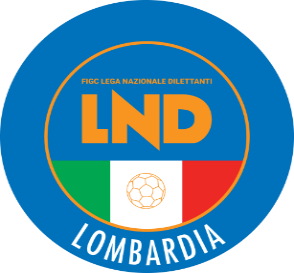 COMITATO REGIONALE LOMBARDIAVia RICCARDO PITTERI n° 95/2 20134 MILANO   Tel. 02.21722.899Sito Internet: lombardia.lnd.it   crllnd@pec.comitatoregionalelombardia.itCanale Telegram @lndlombardiaFacebook: Figc Lnd LombardiaSegreteria e Programmazione Gare:Tel. 02.21722.202-204 - Fax 02.21722.233 - E.mail: affarigeneralicrl@lnd.itTesseramento:Tel. 02.21722.206-207 - Fax 02.21722.231 - E.mail: tesseramentocrl@lnd.ittesseramento@pec.comitatoregionalelombardia.itSportello Unico:Tel. 02.21722.261-209 - Fax 02.21722.230 – E.mail: societacrl@lnd.it  Ufficio Stampa e Pubbliche relazioni:Tel./Fax 02.21722.205 - 347.4406339 - E.mail: ustampacrl@lnd.itServizio Pronto A.I.A.:Tel. 02.21722.408-410Giudice Sportivo Territoriale:giudicesportivocrl@pec.comitatoregionalelombardia.itCorte d’Appello Territoriale:cortedappello.tribunaleterritoriale@pec.comitatoregionalelombardia.itStagione Sportiva 2020/2021Comunicato Ufficiale N° 21 del 22/10/2020Stagione Sportiva 2020/2021Comunicato Ufficiale N° 21 del 22/10/2020Stagione Sportiva 2020/2021Comunicato Ufficiale N° 21 del 22/10/20205875392RICCARDO FRANCESCO04/12/2000ASD REAL MELEGNANO 1928RESPINTA OPPOSIZIONE DELLA SOCIETA’ SEGUIRA’ COMUNICAZIONE DETTAGLIATA IN MERITORESPINTA OPPOSIZIONE DELLA SOCIETA’ SEGUIRA’ COMUNICAZIONE DETTAGLIATA IN MERITORESPINTA OPPOSIZIONE DELLA SOCIETA’ SEGUIRA’ COMUNICAZIONE DETTAGLIATA IN MERITORESPINTA OPPOSIZIONE DELLA SOCIETA’ SEGUIRA’ COMUNICAZIONE DETTAGLIATA IN MERITO4331750COLOMBO ALESSANDRO14/06/1995SPEDITA A DIP. INTERREGIONALEGIRONE ALa società A.S.D. UBOLDESEdisputerà le gare casalinghe per TUTTO il CAMPIONATO alle ore 14:30 sullo stesso campo.GIRONE AA partire dal 08/11/2020La società A.C.D. FEMMINILE TABIAGOdisputerà le gare casalinghe per TUTTO il CAMPIONATO alle ore 18:00 sullo stesso campo.GIRONE ALa Società U.S. TALAMONESEdisputerà le gare casalinghe per TUTTO il CAMPIONATO alle ore 21.15 sullo stesso campoGIRONE ALa Società A.S.D. ARONA FUTSALdisputerà le gare casalinghe per TUTTO il CAMPIONATO alle ore 11.00 sullo stesso campo3241784MALINVERNI SANTIAGO08/12/2011SSDARL POLISPORTIVA CORSICO2490944FRITTOLI RICCARDO24/05/2009ASD CALCIO CLUB MILANO2578372SERRANO CRISTIAN01/02/2009ACD GHEDI 19783370130NDOKA DENIS26/07/2008AS TICINIA ROBECCHETTO2724568MARNATI LORENZO10/07/2009GSD LA SPEZIA CALCIO2870469CAMBRAI FILIPPO 25/03/2010POL. S.S. MARTIRI2872946FRUSCONI ANTONIO13/03/2008S.S. LEONCELLI ASD2744875ISEPPATO SAMUELE24/10/2010C.G. SAN VITTORE OLONA3017501D’ANGELO GABRIEL15/09/2008POL. BUCCINASCO2916657CRAPANZANO ALBERTO21/10/2010ATLETICO ALCIONE SSDSRL3071284ROBERTI ELIA21/12/2008AS TICINIA ROBECCHETTO2760870DE DIONIGI LUCA14/08/2008AS TICINIA ROBECCHETTO2837170VARLETTA ANDREA18/10/2010ATLETICO ALCIONE SSDARL2757347ORIANI RICCARDO21/03/2008SS AUSONIA 19312819544TROKA DOMENIK11/10/2009MANTOVA 1911 SRL2967219SPELTRA JURY22/08/2009ACD CAVENAGO3074512RACCA GIOVANNI11/05/2008USD S. ALBINO S. DAMIANO3162686OCI LEON09/10/2009US DARFO BOARIO SRLSSD2872547COR NIKOLAS04/01/2010SSDARL VARESINA SPORT C.V.2938466TROTTA NICHOLAS18/06/2010APD CERESIUM BISUSTUM2562379FABRIS ISMAELE09/05/2008AS TICINIA ROBECCHETTO 2434476AIROLDI ALESSIO26/02/2008AS TICINIA ROBECCHETTO2948393ROSSETTI NATHAN10/01/2011SSD ACADEMY PRO SESTO ARL2372523MARINCOLO LEONARDO25/01/2008ASD NUOVA CORMANO CALCIO2554598PERRONE GABRIELE17/11/2008ASD GORLA MINORE3177362PARMEGGIANI ALESSANDRO04/05/2007ASD CONCORDIACORTAZZO FRANCESCO22/04/2004US ALDINI SSDARLVESCHI TOMMASO18/11/2004ASD CALCIO CLUB MILANOMANCA CEDOLINO CHE DIMOSTRA L’INVIO ALLA SOCIETA’CAFARO NICOLA29/05/2009FC CINISELLONON RICHIEDIBILE SVINCOLO PER INATTIVITA’, NON SONO PASSATE 4 GARE UFFICIALI E NON RICHIESTO NEI TERMINI INDICATI NELL’ART.110, RICHIEDIBILE SOLO TIPOLOGIA DI SVINCOLO CON ACCORDO SOCIETA’GIUSSANI JACOPO 25/06/2008USD CASATESENON RICHIEDIBILE SVINCOLO PER INATTIVITA’, NON SONO PASSATE 4 GARE UFFICIALI E NON RICHIESTO NEI TERMINI INDICATI NELL’ART.110, RICHIEDIBILE SOLO TIPOLOGIA DI SVINCOLO CON ACCORDO SOCIETA’CENTURELLI ROBERTO24/05/2004USD CISANESENON è POSSIBILE RICHIEDERE SVINCOLO PER ACCORDO CON LA SOCIETA’, IL CAMPIONATO è GIA’ INIZIATONAPOLI FILIPPO25/11/2009ASD VIGEVANO CALCIO 1921NON RICHIESTO NELLE MODALITA’ PREVISTE DALL’ART.110, MANCA COPIA CARTELLINO/PROVVISORIOVENUTO GIUSEPPE LORENZO16/04/2006ASD REAL CALEPINA FCMANCA CEDOLINO CHE DIMOSTRA L’INVIO ALLA SOCIETA’FRATTINI FILIPPO01/06/2005ASD REAL CALEPINA FCMANCA CEDOLINO CHE DIMOSTRA L’INVIO ALLA SOCIETA’GIRONE BLa società CALCIO BRESCIA SPAdisputerà le gare casalinghe per TUTTO il CAMPIONATO alle ore 09,30 sullo stesso campo.Data GaraN° Gior.Squadra 1Squadra 2Data Orig.Ora Var.Ora Orig.Impianto25/10/20205 ACASTANESEARDOR LAZZATE15:0014:30Data GaraN° Gior.Squadra 1Squadra 2Data Orig.Ora Var.Ora Orig.Impianto25/10/20205 ACITTA DI SANGIULIANO 1968LUCIANO MANARA20:3014:30CENTRO SPORTIVO COMUNALE CERRO AL LAMBRO FRAZ. RIOZZO VIA IV NOVEMBRE07/11/20207 ASPERANZA AGRATER.C. CODOGNO 190808/11/202020:3014:3020/12/202013 APONTELAMBRESEMARIANO CALCIO20:0015:30Data GaraN° Gior.Squadra 1Squadra 2Data Orig.Ora Var.Ora Orig.Impianto25/10/20205 ACINISELLOCAVENAGO15:3014:30Data GaraN° Gior.Squadra 1Squadra 2Data Orig.Ora Var.Ora Orig.Impianto01/11/20206 AFIORENTE 1946 COLOGNOLACASAZZA14:30C.S.COMUNALE LOCATELLI COLOGNO AL SERIO VIA CIRCONVALLAZIONE 2115/11/20208 AFIORENTE 1946 COLOGNOLAACCADEMIA GERA D ADDA14:30C.S.COMUNALE LOCATELLI COLOGNO AL SERIO VIA CIRCONVALLAZIONE 21Data GaraN° Gior.Squadra 1Squadra 2Data Orig.Ora Var.Ora Orig.Impianto31/10/20206 AVOLUNTAS MONTICHIARIBAGNOLESE01/11/202020:0014:30Data GaraN° Gior.Squadra 1Squadra 2Data Orig.Ora Var.Ora Orig.Impianto29/11/202010 ABRESSANA 1918 A.S.D.ALAGNA14:30Data GaraN° Gior.Squadra 1Squadra 2Data Orig.Ora Var.Ora Orig.Impianto22/10/202017 AAMICI MOZZO 2008RONCOLA A.S.D.12/01/202120:3014:30Data GaraN° Gior.Squadra 1Squadra 2Data Orig.Ora Var.Ora Orig.Impianto25/10/20205 AFORNOVO S.GIOVANNIRIVOLTANA14:30C.S. COMUNALE CARAVAGGIO FRAZIONE VIDALENGO VIA DELLO SPORT08/11/20207 AFORNOVO S.GIOVANNIBUSNAGO14:30C.S. COMUNALE CARAVAGGIO FRAZIONE VIDALENGO VIA DELLO SPORTData GaraN° Gior.Squadra 1Squadra 2Data Orig.Ora Var.Ora Orig.Impianto29/10/20202 AOSL CALCIO GARBAGNATEREAL VANZAGHESEMANTEGAZZA20/09/202020:3015:30Data GaraN° Gior.Squadra 1Squadra 2Data Orig.Ora Var.Ora Orig.Impianto29/10/20201 AFOLGORE LEGNANOBOLLATESE20:3015:30C.S.COM." LIBERO FERRARIO" N.1 PARABIAGO VIA DELLO SPORT, 1 (E.A.)Data GaraN° Gior.Squadra 1Squadra 2Data Orig.Ora Var.Ora Orig.Impianto28/10/20201 AESPERIA LOMAZZO CALCIOARDITA COMO 193420:30Data GaraN° Gior.Squadra 1Squadra 2Data Orig.Ora Var.Ora Orig.Impianto18/11/20203 ASAN MARTINO A.S.D.VALLONE CALCIO01/10/202020:0020:30Data GaraN° Gior.Squadra 1Squadra 2Data Orig.Ora Var.Ora Orig.Impianto12/11/20201 AAUDACE OSNAGONUOVA RONCHESE20:4515:30Data GaraN° Gior.Squadra 1Squadra 2Data Orig.Ora Var.Ora Orig.Impianto24/10/20205 AMILANO CITY B.G. F.C.UNION VILLA CASSANO15:3015:0021/11/20209 AUBOLDESEARDOR LAZZATE14:3015:00Data GaraN° Gior.Squadra 1Squadra 2Data Orig.Ora Var.Ora Orig.Impianto24/10/20205 AFIORENTE 1946 COLOGNOLAVIGHENZI CALCIO14:4516:30CENTRO SPORTIVO COMUNALE BERGAMO Q.RE COLOGNOLA PIAZZALE DELLA SCIENZAData GaraN° Gior.Squadra 1Squadra 2Data Orig.Ora Var.Ora Orig.Impianto28/10/202017 ACOLOGNESEORCEANA CALCIO12/01/202120:0016:00Data GaraN° Gior.Squadra 1Squadra 2Data Orig.Ora Var.Ora Orig.Impianto31/10/20206 AFBC SARONNO 1910BOVISIO MASCIAGO17:0019:00Data GaraN° Gior.Squadra 1Squadra 2Data Orig.Ora Var.Ora Orig.Impianto24/10/20205 AAZZANO F.GRASSOBBIOCALCIO SAN PAOLO D ARGON15:0017:3031/10/20206 APALADINAORATORIO DI STEZZANO 200616:00Data GaraN° Gior.Squadra 1Squadra 2Data Orig.Ora Var.Ora Orig.Impianto31/10/20206 ASPORTING CLUB BRESCIAOME18:3017:30Data GaraN° Gior.Squadra 1Squadra 2Data Orig.Ora Var.Ora Orig.Impianto24/10/20205 ASIZIANO LANTERNACASARILE15:3016:00CENTRO SPORTIVO COMUNALE SIZIANO VIA ADAMELLO 131/10/20206 AREAL MELEGNANO 1928BRESSANA 1918 A.S.D.15:30Data GaraN° Gior.Squadra 1Squadra 2Data Orig.Ora Var.Ora Orig.Impianto10/11/20201 AAUDACE OSNAGOGALBIATE 197420:0016:00Data GaraN° Gior.Squadra 1Squadra 2Data Orig.Ora Var.Ora Orig.Impianto25/10/20205 AFIAMMAMONZA 1970ACCADEMIA CALCIO VITTUONE15:3015:0008/11/20207 AFEMMINILE TABIAGOMINERVA MILANO18:0014:30Data GaraN° Gior.Squadra 1Squadra 2Data Orig.Ora Var.Ora Orig.Impianto25/10/20203 ACALCIO NERVIANO 1919VIRTUS CANTALUPO16:0014:30Data GaraN° Gior.Squadra 1Squadra 2Data Orig.Ora Var.Ora Orig.Impianto01/11/20204 ARIOZZESEACADEMY MONTORFANO ROVATO16:0014:30Data GaraN° Gior.Squadra 1Squadra 2Data Orig.Ora Var.Ora Orig.Impianto24/10/20202 AREAL MEDA CFAZALEE25/10/202018:3018:1501/11/20203 AAZALEEFOOTBALL MILAN LADIES14:3009:30C.S. COMUNALE "C.SPERONI" N.1 ARSAGO SEPRIO VIA GABRIELE D'ANNUNZIO, 5201/11/20203 ACOMO 1907 SRLPRO SESTO 1913 S.R.L.11:3017:00Data GaraN° Gior.Squadra 1Squadra 2Data Orig.Ora Var.Ora Orig.Impianto20/12/20201 ACALCIO DESENZANO CALVINAFERALPISALO S.R.L.18/10/202010:30Data GaraN° Gior.Squadra 1Squadra 2Data Orig.Ora Var.Ora Orig.Impianto24/10/20202 AAIROLDISEDRIANO25/10/202015:0014:30C.S. PARROCCHIALE DI ORIGGIO ORIGGIO VIA PIANTANIDA 2624/10/20202 AREAL MEDA CFUBOLDESE25/10/202017:0016:4501/11/20203 ACOMO 1907 SRLLA BENVENUTA10:0011:0001/11/20203 AINTERNAZIONALE MILANO SPAACCADEMIA CALCIO VITTUONE11:1509:30C.S.ACCAD.INTERNAZ.-CAMPO N.9 MILANO VIA CILEA 51Data GaraN° Gior.Squadra 1Squadra 2Data Orig.Ora Var.Ora Orig.Impianto09/11/20202 AREAL CORNAREDOPOLISPORTIVA CHIGNOLESE02/10/202022:1522:00PALAZZETTO D/SPORT "S.PERTINI" CORNAREDO VIA DELLO SPORT 70Data GaraN° Gior.Squadra 1Squadra 2Data Orig.Ora Var.Ora Orig.Impianto09/12/20203 ACARDANO 91MAZZO 80 SSDRL09/10/202021:45Data GaraN° Gior.Squadra 1Squadra 2Data Orig.Ora Var.Ora Orig.Impianto30/10/20206 AREAL CORNAREDOSELECAO LIBERTAS CALCETTO22:1522:00PALAZZETTO D/SPORT "S.PERTINI" CORNAREDO VIA DELLO SPORT 7013/11/20208 AREAL CORNAREDOAURORA EXTRA FUTSAL22:1522:00PALAZZETTO D/SPORT "S.PERTINI" CORNAREDO VIA DELLO SPORT 7027/11/202010 AREAL CORNAREDOOROBICA FUTSAL URGNANO22:1522:00PALAZZETTO D/SPORT "S.PERTINI" CORNAREDO VIA DELLO SPORT 7011/12/202012 AREAL CORNAREDOBELLINZAGO C522:1522:00PALAZZETTO D/SPORT "S.PERTINI" CORNAREDO VIA DELLO SPORT 70VELLA FABIO CRISTOFOR(OROBICA FUTSAL URGNANO) PEZZOTTI LUCA(DESENZANO CALCIO A5) TIRANA TOMORR(POLISPORTIVA CHIGNOLESE) Data GaraN° Gior.Squadra 1Squadra 2Data Orig.Ora Var.Ora Orig.Impianto28/10/20201 RBELLINZAGO C5MAZZO 80 SSDRL26/10/202022:00Data GaraN° Gior.Squadra 1Squadra 2Data Orig.Ora Var.Ora Orig.Impianto26/10/20201 RDESENZANO CALCIO A5REAL CORNAREDO28/10/202022:0021:30Data GaraN° Gior.Squadra 1Squadra 2Data Orig.Ora Var.Ora Orig.Impianto28/10/20201 RSELECAO LIBERTAS CALCETTOBERGAMO CALCIO A5 LATORRE27/10/202021:30PALAZZETTO C.S.VERANO BRIANZA VERANO BRIANZA VIA DANTE ALIGHIERI, 18Data GaraN° Gior.Squadra 1Squadra 2Data Orig.Ora Var.Ora Orig.Impianto28/10/20201 RDERVIESE A.S.D.OLYMPIC MORBEGNO26/10/202021:15MESSINA PIETRO(REAL CORNAREDO) PEZZOTTI LUCA(DESENZANO CALCIO A5) CAPPELLI LUDOVICO DOMENI(REAL CORNAREDO) DI CLEMENTE DAVIDE(REAL CORNAREDO) FORTE MANUEL(REAL CORNAREDO) Data GaraN° Gior.Squadra 1Squadra 2Data Orig.Ora Var.Ora Orig.Impianto26/10/20201 ABOCCONI SPORT TEAMAMBROSIANA FIVE F.C.T.08/10/202022:0002/11/20202 AZELO CO5POLPENAZZE15/10/202022:0016/12/20202 ASAN CARLO SPORT S.R.L.TREZZANO FUT5AL15/10/202021:30SPREAFICO SIMONE ALBERTO(POLISPORTIVA DI NOVA) CIMMINO LUIS CARLOS(AMBROSIANA FIVE F.C.T.) BARBERO STEFANO(REAL SESTO) MULAS PAOLO(SAN BIAGIO MONZA 1995) DOMINONI GIORGIO(ENERGY SAVING FUTSAL) NANE FELIPE MARCO(CARUGATE) VALERIO LUCA(ENERGY SAVING FUTSAL) NAPOLITANO ALESSANDRO(FUTSAL VARESE) Data GaraN° Gior.Squadra 1Squadra 2Data Orig.Ora Var.Ora Orig.Impianto03/11/20202 ACASSINA CALCIOBOCCONI SPORT TEAM01/10/202021:45Data GaraN° Gior.Squadra 1Squadra 2Data Orig.Ora Var.Ora Orig.Impianto27/10/20203 AZELO CO5CARUGATE20/10/202021:4522:00PALAZZETTO SPORTIVO CARUGATE VIA DEL GINESTRINO, 15Data GaraN° Gior.Squadra 1Squadra 2Data Orig.Ora Var.Ora Orig.Impianto27/10/20201 AS.L. D.P. MALGRATEPOLISPORTIVA CGB SSDRL05/10/202021:4521:3009/11/20202 APOLISPORTIVA CGB SSDRLLEO TEAM12/10/202021:3021:45Data GaraN° Gior.Squadra 1Squadra 2Data Orig.Ora Var.Ora Orig.Impianto23/10/20203 AORATORIO SANTA CECILIARHO FUTSAL19/10/202021:00C.S.PAVESI-CAMPO N.1-DX MILANO VIA FRANCESCO DE LEMENE28/10/20204 AVIVERNE FUTSALSANNAZZARO26/10/202022:1521:30CENTRO SPORT.COMUNALE VENEGONO INFERIORE VIA D.CHIESAData GaraN° Gior.Squadra 1Squadra 2Data Orig.Ora Var.Ora Orig.Impianto30/10/20204 ATALAMONESEARDENNO BUGLIO26/10/202021:1521:00Data GaraN° Gior.Squadra 1Squadra 2Data Orig.Ora Var.Ora Orig.Impianto23/10/20203 APOLISPORTIVA ARGENTIACALCINATO19/10/202021:30PALESTRA COMUNALE BELLINZAGO LOMBARDO VIA PAPA GIOVANNI XXIII06/11/20205 APOLISPORTIVA ARGENTIACALCIO A 5 LUMEZZANE02/11/202021:30PALESTRA COMUNALE BELLINZAGO LOMBARDO VIA PAPA GIOVANNI XXIII20/11/20207 APOLISPORTIVA ARGENTIAIPPOGRIFO MILANO EST16/11/202021:30PALESTRA COMUNALE BELLINZAGO LOMBARDO VIA PAPA GIOVANNI XXIII27/11/20208 APOLISPORTIVA ARGENTIAARGONESE S.PAOLO D ARGON23/11/202021:30PALESTRA COMUNALE BELLINZAGO LOMBARDO VIA PAPA GIOVANNI XXIII11/12/202010 APOLISPORTIVA ARGENTIAAREA INDOOR07/12/202021:30PALESTRA COMUNALE BELLINZAGO LOMBARDO VIA PAPA GIOVANNI XXIIISANTACATERINA ALESSANDRO(ISPRA CALCIO) GIACHI ANDREA(ORATORIO SANTA CECILIA) PALMIERI CRISTHIAN(SANNAZZARO) BARILE LORYS(VIVERNE FUTSAL) Data GaraN° Gior.Squadra 1Squadra 2Data Orig.Ora Var.Ora Orig.Impianto24/10/20203 ASAN BIAGIO MONZA 1995BELLINZAGO C515:00Data GaraN° Gior.Squadra 1Squadra 2Data Orig.Ora Var.Ora Orig.Impianto31/10/20202 ATORINO CLUB MARCO PAROLOSFERALPINA17:0014/11/20201 RTORINO CLUB MARCO PAROLOSOLARITY17:00Data GaraN° Gior.Squadra 1Squadra 2Data Orig.Ora Var.Ora Orig.Impianto25/10/20202 AARONA FUTSALCOMETA S.D.24/10/202011:0008/11/20204 AARONA FUTSALSPORTS TEAM07/11/202011:0022/11/20206 AARONA FUTSALSAN CARLO SPORT S.R.Lsq.H *FCL*21/11/202011:0020/12/20209 AARONA FUTSALSAINTS PAGNANO ASD19/12/202011:00Data GaraN° Gior.Squadra 1Squadra 2Data Orig.Ora Var.Ora Orig.Impianto01/11/20206 ABRIANZA OLGINATESECALCIO BRUSAPORTO11:3011:15C.S.COMUNALE CERNUSCO LOMBARDONE VIA LANFRITTO MAGGIONI(DEROGA)Data GaraN° Gior.Squadra 1Squadra 2Data Orig.Ora Var.Ora Orig.Impianto22/10/202017 ALUISIANACASTEGGIO 18 98 A.S.D.12/01/202120:0010:15Data GaraN° Gior.Squadra 1Squadra 2Data Orig.Ora Var.Ora Orig.Impianto25/10/20205 ACALCIO CLUB MILANOBOSTO09:1511:00C.S."RED CAMP"-CAMPO N.2 TREZZANO SUL NAVIGLIO VIA DON CASALEGGI, 4Data GaraN° Gior.Squadra 1Squadra 2Data Orig.Ora Var.Ora Orig.Impianto01/11/20206 A1913 SEREGNO CALCIO S.R.LMAPELLO A R.L.11:3011:00Data GaraN° Gior.Squadra 1Squadra 2Data Orig.Ora Var.Ora Orig.Impianto25/10/20205 AISPRA CALCIOMAGENTA10:3015:30Data GaraN° Gior.Squadra 1Squadra 2Data Orig.Ora Var.Ora Orig.Impianto24/10/20205 ABRIANZA OLGINATESETRITIUM CALCIO 190825/10/202017:0011:15C.S.COMUNALE CERNUSCO LOMBARDONE VIA LANFRITTO MAGGIONI(DEROGA)Data GaraN° Gior.Squadra 1Squadra 2Data Orig.Ora Var.Ora Orig.Impianto01/11/20206 ACITTA DI SEGRATEFOLGORE10:3016:15STADIO COMUNALE "PASTRENGO" SEGRATE VIA MODIGLIANI AMEDEOData GaraN° Gior.Squadra 1Squadra 2Data Orig.Ora Var.Ora Orig.Impianto01/11/20206 ABRIANZA OLGINATESECREMA 1908 S.S.D.AR.L.09:3009:15C.S.COMUNALE CERNUSCO LOMBARDONE VIA LANFRITTO MAGGIONI(DEROGA)Data GaraN° Gior.Squadra 1Squadra 2Data Orig.Ora Var.Ora Orig.Impianto28/10/202017 AVIDARDESECENTRO SCHUSTER12/01/202120:3010:0029/10/202017 ALUISIANAREAL MELEGNANO 192812/01/202119:0010:00CENTRO SPORTIVO COMUNALE PANDINO VIA STADIO05/11/20203 ACENTRO SCHUSTERSANT ANGELO11/10/202015:3011:15Data GaraN° Gior.Squadra 1Squadra 2Data Orig.Ora Var.Ora Orig.Impianto25/10/20205 AFIORENTE 1946 COLOGNOLAPALADINA11:00CENTRO SPORTIVO COMUNALE BERGAMO Q.RE COLOGNOLA PIAZZALE DELLA SCIENZA01/11/20206 APALADINALUCIANO MANARA10:0010:45Data GaraN° Gior.Squadra 1Squadra 2Data Orig.Ora Var.Ora Orig.Impianto01/11/20206 ACASTELLANA C.G. SSDSRLSPORTED MARIS A.S.D.11:30Data GaraN° Gior.Squadra 1Squadra 2Data Orig.Ora Var.Ora Orig.Impianto25/10/20201 ABRESCIA SPAFERALPISALO S.R.L.09:3010:00GIRONE A - 3 Giornata - AGIRONE A - 3 Giornata - AGIRONE A - 3 Giornata - AGIRONE A - 3 Giornata - A3TEAM BRESCIA CALCIO- MONTEROSSO0 - 4GIRONE B - 17 Giornata - AGIRONE B - 17 Giornata - AGIRONE B - 17 Giornata - AGIRONE B - 17 Giornata - A(1) ALBINOGANDINO S.S.D. SRL- ARS ROVAGNATE6 - 0(1) - disputata il 08/10/2020(1) - disputata il 08/10/2020(1) - disputata il 08/10/2020(1) - disputata il 08/10/2020GIRONE C - 17 Giornata - AGIRONE C - 17 Giornata - AGIRONE C - 17 Giornata - AGIRONE C - 17 Giornata - ABEDIZZOLESE- PRO PALAZZOLO1 - 0